Share PlatesChicken Wings | 12Spun in Buffalo SauceOnion Rings | 8Horseradish Cream Sauce and Jalapeño Remoulade Sauce (v)Burrata | 16Heirloom Tomatoes Fig Infused Balsamic, Crusty Bread (v)Avocado Toast | 12Pumpernickel Crostini, Heirloom Tomato Mango, Cucumber, Maldon Salt (v)Parmesan Truffle French Fries | 7Grated Parmesan Reggiano, Black Truffle Oil and Italian Parsley (v)Crispy Pork Belly | 15Sweet Chili Glaze, Pickled Cucumber SlawSaladsSouthwest Grilled Chicken Salad | 14Romaine Hearts, Black BeansRoasted Red Peppers, Corn, AvocadoCheddar Cheese, Crispy Tortilla Strips Jalapeño Cilantro Ranch DressingCobb Salad | 16
Local Mixed Greens, Cherry Tomato, Avocado Smoked Bacon, Hard Cooked Egg Crumbled Bleu Cheese, Grilled Chicken Champagne Vinaigrette (gf)Caesar Salad | 11
Romaine Hearts, Shaved Parmesan Herbed Croutons, Lemon Anchovy DressingAdd Chicken | 5     Add Shrimp | 7Hand Held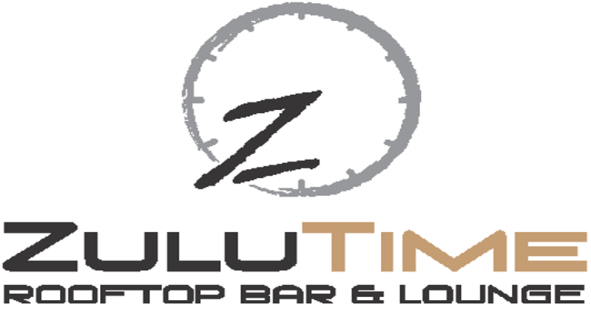 Hand HeldAll Hand Held Items Served with a Choice of                  Fries, Sweet Potato Fries, or House Salad                                                                                         Choice of Onion Rings Add $2General Patton Burger | 16Grilled 8oz. House Blend Burger, Green Leaf Lettuce, Tomato, Onion, Pickle, Kaiser BunThayer Reuben | 13Shaved Corned Beef, SauerkrautSwiss Cheese, Griddled RyeThousand Island DressingMaine Lobster Roll | Mkt PriceMaine Lobster, Tarragon Aioli, Micro Greens Toasted New England Style BunBBQ Pulled Pork Sandwich | 14
House Made Pulled Pork, Maple BBQ Sauce Pickles, Slaw, Pretzel BunSmoked Chicken Salad Sandwich | 14Choice of White, Wheat or RyeCherry Chipotle Aioli, Lettuce, Tomato DessertsBread Pudding | 9House Made, Served WarmBerries, Crème AnglaiseOversized Chocolate Chip Cookie |12Served Warm, Powdered SugarVanilla MascarponeMolten Chocolate Cake | 13Vanilla Ice CreamBelgian Waffle Sundae | 9Vanilla Ice Cream, Chocolate SauceWhipped Cream, Toffee Crumble 